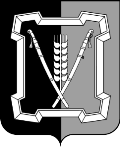 СОВЕТ  КУРСКОГО  МУНИЦИПАЛЬНОГО  ОКРУГАСТАВРОПОЛЬСКОГО КРАЯРЕШЕНИЕ 24 февраля 2022 г. 		     ст-ца Курская 				           № 350 Об утверждении Порядка установления и исполнения расходных обяза-тельств Курского муниципального округа Ставропольского края 	В соответствии со статьей 86 Бюджетного кодекса Российской Федерации, Положением о бюджетном процессе Курского муниципального округа Ставропольского края, утвержденным решением Совета Курского муниципального округа Ставропольского края от 22 октября  2020 г. № 19,	Совет Курского муниципального округа Ставропольского края РЕШИЛ:	1. Утвердить прилагаемый Порядок установления и исполнения расходных обязательств Курского муниципального округа Ставропольского края.	2. Признать утратившим силу решение совета Курского муниципального района Ставропольского края от 23 декабря 2015 г. № 252 «Об утверждении Порядка установления и исполнения расходных обязательств Курского муниципального района Ставропольского края».3. Настоящее решение вступает в силу со дня его подписания, и распространяется на правоотношения, возникшие с 01 января 2022 г.ПОРЯДОКустановления и исполнения расходных обязательств Курского муниципального округа Ставропольского края1. Расходные обязательства Курского муниципального округа Ставропольского края, подлежащие исполнению за счет субсидий из бюджета Ставропольского края (далее - расходные обязательства), устанавливаются постановлением администрации Курского муниципального округа Ставропольского края.Постановление администрации Курского муниципального округа Ставропольского края об установлении расходных обязательств должно содержать следующее:1) наименование устанавливаемого расходного обязательства;2) в случае если расходное обязательство носит срочный характер, срок, на который устанавливается расходное обязательство;3) наименование главного распорядителя средств бюджета Курского муниципального округа Ставропольского края (далее - главный распорядитель средств местного бюджета), организующего исполнение расходного обязательства;4) в случае превышения норматива, используемого в методике расчета субсидии, источники финансового обеспечения дополнительных расходов, необходимых для полного исполнения расходного обязательства.2. Исполнение расходных обязательств осуществляется в установленном в соответствии с бюджетным законодательством порядке исполнения бюджета по расходам.Сводная бюджетная роспись бюджета Курского муниципального округа Ставропольского края (далее - местный бюджет), лимиты бюджетных обязательств по исполнению расходов за счет соответствующей субсидии должны соответствовать бюджетным ассигнованиям, лимитам бюджетных обязательств, доведенных до главных распорядителей средств местного бюджета в установленном порядке.Главный администратор доходов местного бюджета:1) информирует соответствующего главного распорядителя средств бюджета Ставропольского края, предоставляющего субсидии, о присвоенном коде администратора доходов местного бюджета и принятых постановлениях администрации Курского муниципального округа Ставропольского края по установлению расходных обязательств;2) обеспечивает возврат в бюджет Ставропольского края остатка не использованных в текущем финансовом году субсидий, потребность в которых отсутствует.Главный распорядитель средств местного бюджета:1) обеспечивает распределение бюджетных ассигнований и лимитов бюджетных ассигнований между получателями средств местного бюджета;2) утверждает лимиты бюджетных обязательств на оказание услуг, включая лимиты на оплату муниципальных контрактов на поставку товаров, выполнение работ, оказание услуг;3) осуществляет контроль за соблюдением получателями условий, установленных при предоставлении средств местного бюджета;4) утверждает бюджетные сметы получателей, если иной порядок не предусмотрен главным распорядителем средств местного бюджета;5) обеспечивает представление в сроки, установленные соответствующим главным распорядителем средств бюджета Ставропольского края, отчетности об использовании субсидий в соответствии с действующим законодательством;6) осуществляет санкционирование оплаты денежных обязательств при осуществлении операций, связанных с использованием субсидий, на лицевых счетах получателей, открытых в территориальных органах Федерального казначейства.Получатель средств местного бюджета:1) составляет бюджетную смету;2) осуществляет подтверждение денежных обязательств и подтверж-дение исполнения денежных обязательств;3) осуществляет бюджетный учет расходования средств;4) осуществляет обособленный учет имущества, приобретаемого в муниципальную собственность за счет субсидий и передаваемого ему в оперативное управление;5) составляет и представляет главному распорядителю средств местного бюджета отчетность о расходовании средств местных бюджетов в порядке и сроки, установленные постановлением администрации Курского муниципального округа Ставропольского края об установлении расходных обязательств;6) обеспечивает результативность, целевой характер использования предусмотренных ему бюджетных ассигнований, несет ответственность в соответствии с действующим законодательством.Председатель Совета Курскогомуниципального округа Ставропольского края                                             А.И.Вощанов                               Глава Курского   муниципального округа    Ставропольского края                                      С.И.Калашников                            УТВЕРЖДЕНрешением Совета Курского муниципального округаСтавропольского краяот 24 февраля 2022 г. № 350